REQUERIMENTO Nº 285/2020Ementa: Informações sobre restos de entulho e despejo de lixo, Rua Mercidio Pazelli, Jardim São Luiz.Excelentíssima Senhora Presidente;Nobres Vereadores:	O Vereador Henrique Conti requer, nos termos regimentais após a aprovação em plenário, seja encaminhado ao Excelentíssimo Senhor Prefeito Municipal, o seguinte pedido de informação (ões): 	É de conhecimento do departamento competente, a grande quantidade de restos de construção, mato alto e lixos em área pública localizada na Rua Mercídio Pazelli, Lote 20, Quadra 20?	Com fins de evitar acúmulo de água (criadouro “Aedes Aegypti”) e proliferação de animais peçonhentos, devido grande quantidade de entulhos, quais medidas serão tomadas para evitar estes transtornos aos moradores da região?	Qual a programação do departamento competente para retirada dos entulhos, lixos e corte de mato?	Após a retirada das famílias que residiam na localidade acima referida, qual destino será dado a esta área? Há estudos e/ou projeto? Em caso positivo, encaminhar cópia.Justificativa:	Moradores da região procuram este Vereador e solicitam medidas urgentes.Valinhos, 14 de fevereiro de 2020.Henrique ContiVereador – Partido VerdeFotos anexas.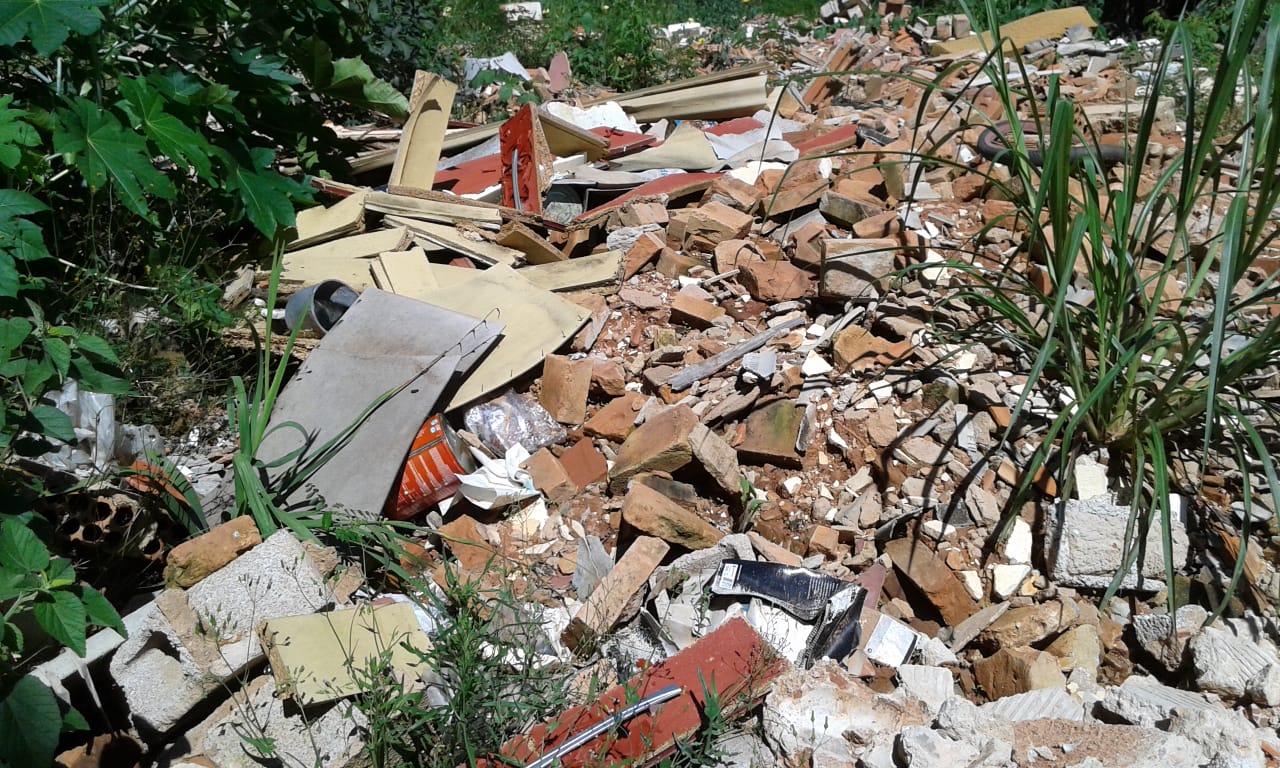 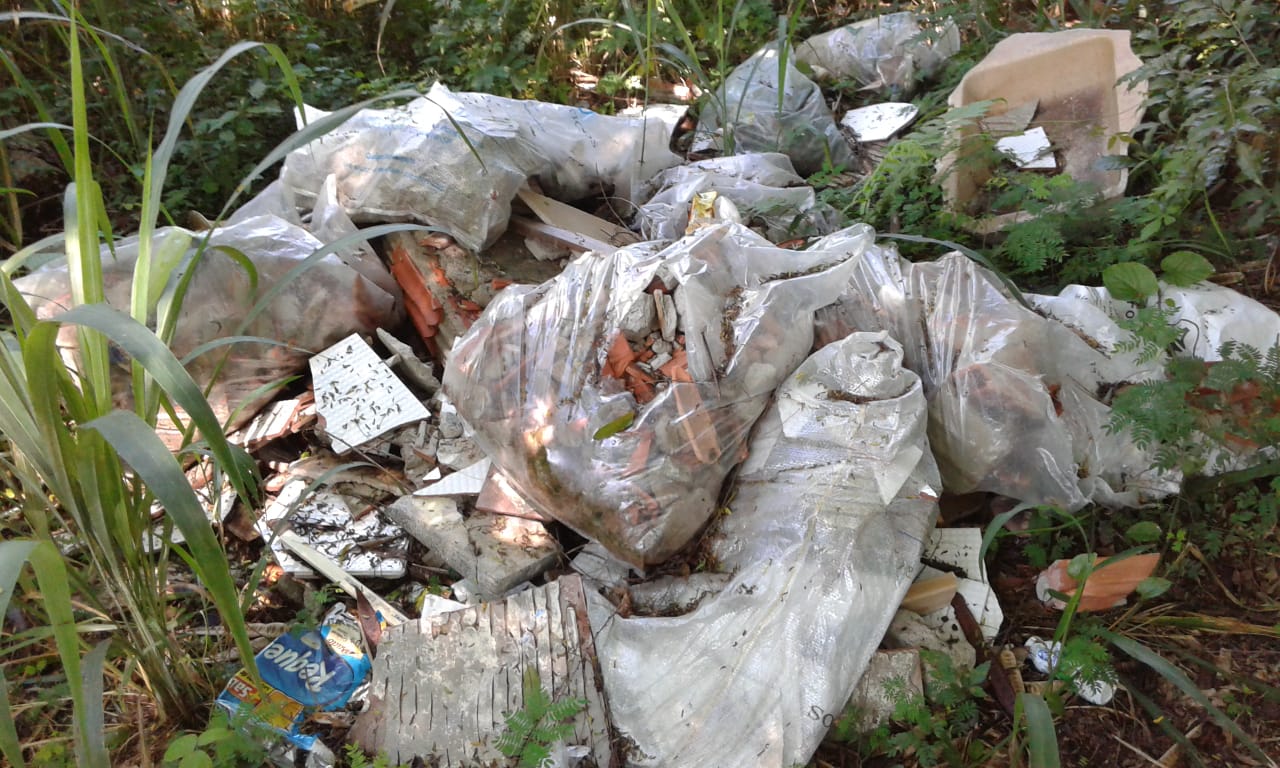 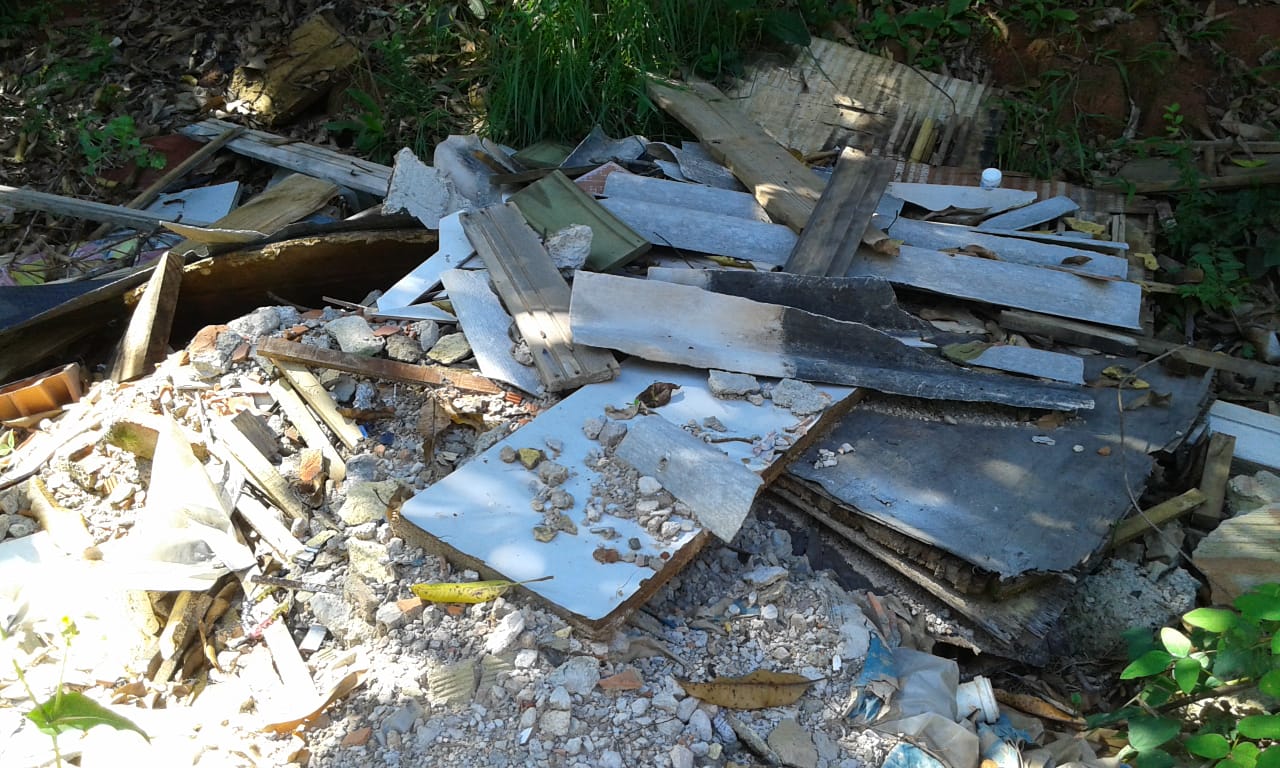 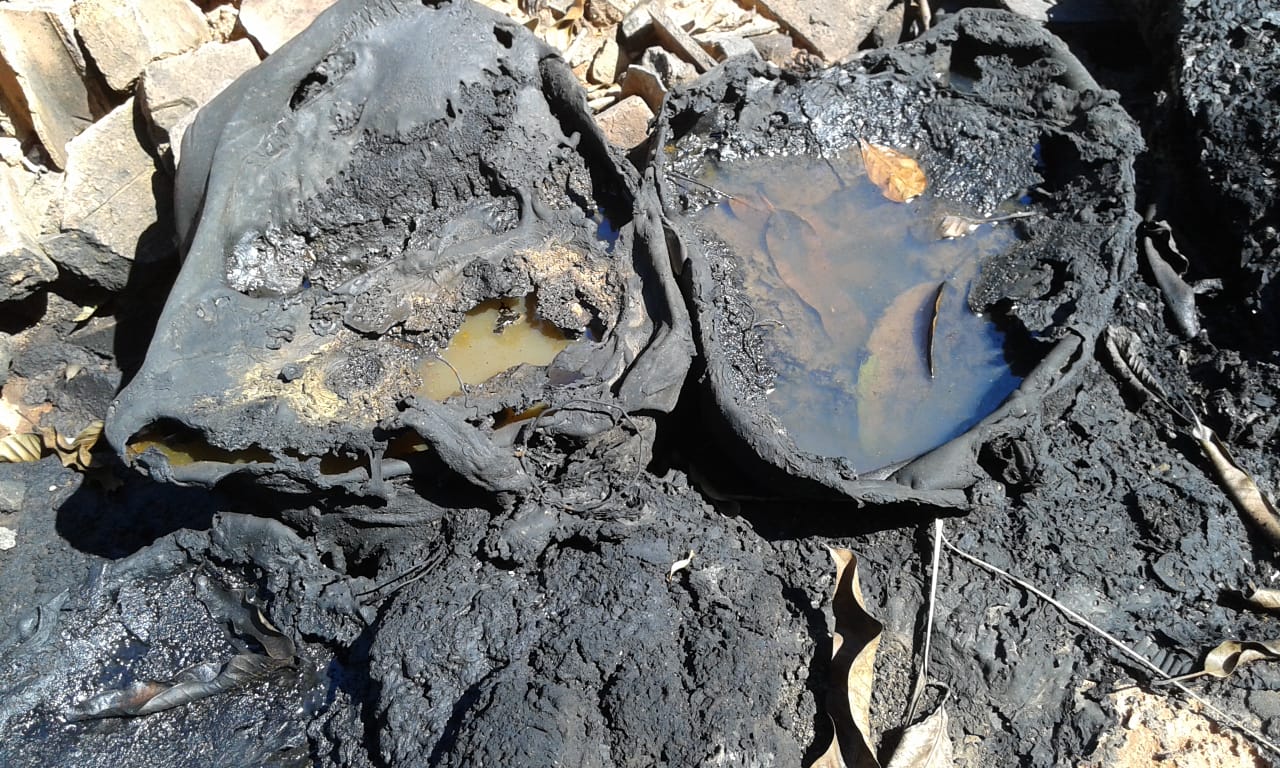 